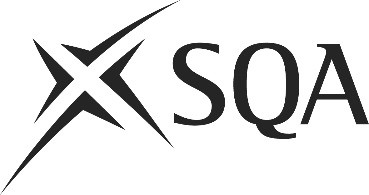 Unit PPL2GEN1 (HL17 04)	Impact of Personal Behaviour in HospitalI confirm that the evidence detailed in this unit is my own work.I confirm that the candidate has achieved all the requirements of this unit.I confirm that the candidate’s sampled work meets the standards specified for this unit and may be presented for external verification.Unit PPL2GEN1 (HL17 04)	Impact of Personal Behaviour in HospitalThis page is intentionally blankUnit PPL2GEN1 (HL17 04)	Impact of Personal Behaviour in HospitalUnit PPL2GEN1 (HL17 04)	Impact of Personal Behaviour in HospitalUnit PPL2GEN1 (HL17 04)	Impact of Personal Behaviour in HospitalUnit PPL2GEN1 (HL17 04)	Impact of Personal Behaviour in HospitalSupplementary evidenceCandidate’s nameCandidate’s signatureDateAssessor’s nameAssessor’s signatureDateCountersigning — Assessor’s name(if applicable)Countersigning — Assessor’s signature(if applicable)DateInternal verifier’s nameInternal verifier’s signatureDateCountersigning — Internal verifier’s name(if applicable)Countersigning — Internal verifier’s signature(if applicable)DateExternal Verifier’s initials and date (if sampled)Unit overviewThis unit is about how your own behaviour impacts on customers and the organisation you work for.Sufficiency of evidenceThere must be sufficient evidence to ensure that the candidate can consistently achieve the required standard over a period of time in the workplace or approved realistic working environment.Performance criteriaYou must do:There must be evidence for all Performance Criteria (PC). The assessor must assess PCs 1-3, 6 and 8-9 by directly observing the candidate’s work.PCs 4, 5 and 7 may be assessed by alternative methods if observation is not possible.1	Present yourself professionally, in line with brand/organisational requirements.2	Organise own work and have the confidence to ask for guidance.3	Participate fully in performance reviews and training.4	Act on feedback relating to personal performance.5	Use feedback from customers to improve own customer service in line with brand/organisational standards.6	Use technology responsibly in line with organisational requirements and keep up to date with developments which relate to your role.7	Promote brand/organisational values and guidelines inside and outside the organization.8	Work with integrity in a safe, honest and trustworthy way.9	Work in a fair and professional manner.10	Take responsibility for own role.Evidence referenceEvidence descriptionDatePerformance criteriaPerformance criteriaPerformance criteriaPerformance criteriaPerformance criteriaPerformance criteriaPerformance criteriaPerformance criteriaPerformance criteriaPerformance criteriaEvidence referenceEvidence descriptionDateWhat you must doWhat you must doWhat you must doWhat you must doWhat you must doWhat you must doWhat you must doWhat you must doWhat you must doWhat you must doEvidence referenceEvidence descriptionDate12345678910Knowledge and understandingKnowledge and understandingEvidence referenceand dateWhat you must know and understandWhat you must know and understandEvidence referenceand dateFor those knowledge statements that relate to how the candidate should do something, the assessor may be able to infer that the candidate has the necessary knowledge from observing their performance or checking products of their work. In all other cases, evidence of the candidate’s knowledge and understanding must be gathered by alternative methods of assessment (eg oral or written questioning).For those knowledge statements that relate to how the candidate should do something, the assessor may be able to infer that the candidate has the necessary knowledge from observing their performance or checking products of their work. In all other cases, evidence of the candidate’s knowledge and understanding must be gathered by alternative methods of assessment (eg oral or written questioning).Evidence referenceand date1What the brand/organisational values and guidelines are and why it is important to comply with them.2How to organise own work and when to ask for guidance.3What behaviour is acceptable both on and off the organisation’s premises and why it is important to behave in this way.4How your own behaviour impacts positively and negatively on customer experience and business reputation.5How to promote brand /organisational values and guidelines both inside and outside the organisation.6How social media can impact on brand/organisational values and guidelines.7How to keep up to date with current technological developments in own area of responsibility.EvidenceEvidenceDate123456Assessor feedback on completion of the unit